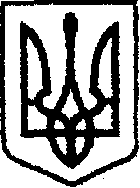 У К Р А Ї Н Ачернігівська обласна державна адміністраціяУПРАВЛІННЯ КАПІТАЛЬНОГО БУДІВНИЦТВАН А К А ЗПро створення комісіїЗ метою повного, всебічного та неупередженого розгляду листів підрядної організації ТОВ «Ніжинська ПШМК» від 20.11.2019 №138/33 та від 16.10.2019 №129/33 щодо необхідності внесення змін до проектної документації при проведенні капітального ремонту автомобільних доріг комунальної власності по вул.Батюка в м.Ніжин (1 черга) та вул.Незалежності в м.Ніжин Ніжинського району. наказую:Створити комісію для розгляду листів ТОВ «Ніжинська ПШМК» від 20.11.2019 №138/33 та від 16.10.2019 №129/33Комісії в термін з 03 грудня по 05 грудня 2019 року провести обстеження об’єктів капітального ремонту автомобільних доріг комунальної власності вул.Батюка в м.Ніжин (1 черга) та вул.Незалежності в м.Ніжин  Ніжинського району. За результатами обстеження та з урахуванням прийнятих у робочому проекті «Капітальний ремонт дороги вул. Батюка в м. Ніжин Чернігівської області» та «Капітальний ремонти вул. Незалежності м. Ніжин» проектних рішень скласти акт на додаткові роботи, а також у разі необхідності скласти акт обстеження, в якому внести пропозиції щодо шляхів забезпечення виконання ремонтних робіт вищезазначеного об’єкта капітального ремонту.Залучити до складу комісії (за згодою): Затвердити склад комісії згідно з додатком. Контроль за виконанням наказу залишаю за собою.Складкомісії щодо необхідності внесення змін до проектної документації при проведенні капітального ремонту автомобільних доріг комунальної власності по вул.Батюка в м.Ніжин (1 черга) та вул.Незалежності в м.Ніжин  Ніжинського району Чернігівської області.Голова комісії:Члени комісії:від03.12.2019 р.             Чернігів№588Гавриленка М.М.Директора ТОВ «Ніжинська ПШМК»Примака М.М.Головного інженера проекту ТОВ "Дорпроектбуд"НачальникАндрій ТИШИНАДодаток наказ начальника Управління капітального будівництва обласної державної адміністрації від 03.12.2019 №588Ткаченко Л.П. Провідний інженер відділу розвитку мережі автомобільних доріг  УКБ Чернігівської ОДАГавриленко М.М.Директор ТОВ «Ніжинська ПШМК»Примак М.М.Головний інженер проекту ТОВ "Дорпроектбуд"Бортнік С.В.Провідний інженер відділу технічного контролю автомобільних доріг УКБ Чернігівської ОДАПровідний інженер відділу розвитку мережі автомобільних доріг Інна СЕРГІЄНКО